LESSON DEVELOPMENT THREE SQUARE CORNERS IN TWO DIMENSIONAL SHAPES Reference materials – New Method Mathematics Book 1 2 3 Instructional Materials 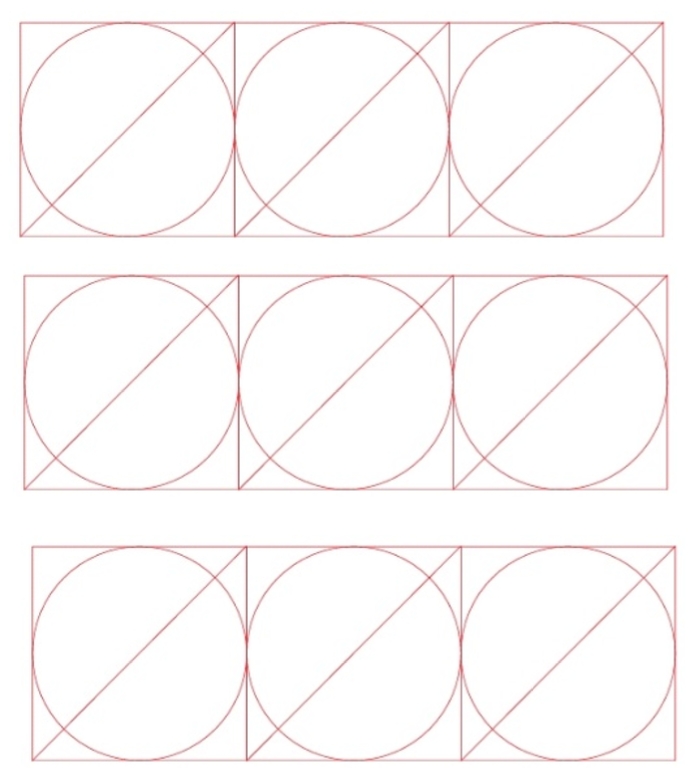 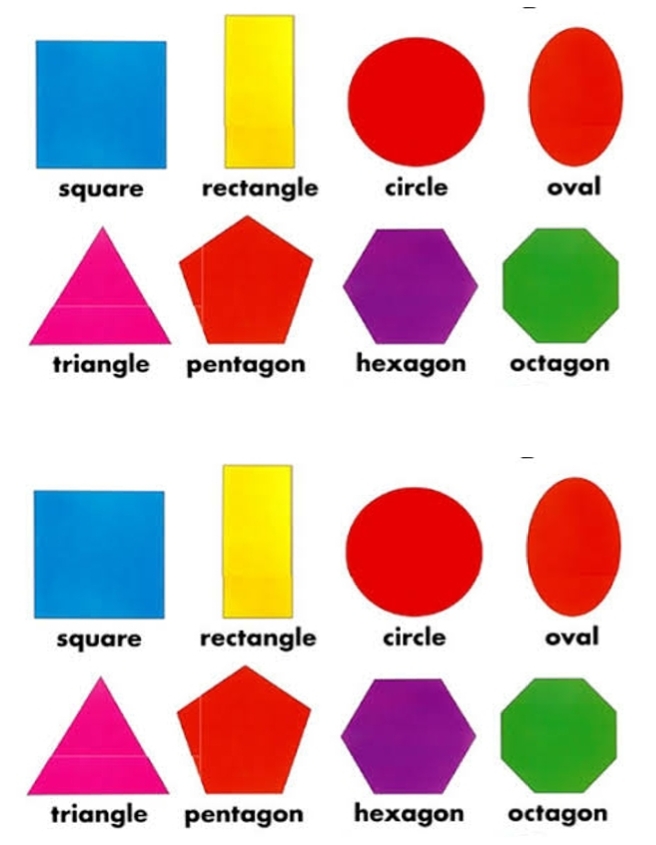 STAGE/TIMETEACHER’S ACTIVITIESLEARNER'S ACTIVITIES – MIND/HANDS ONLEARNING POINTSStep 1Introduction – Introductory Activities (5 minutes)Study the chart carefully. Guides and lets pupils to recognize and identify the of two dimensional shape. 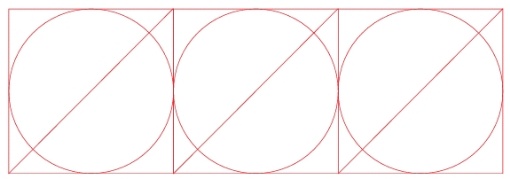 Triangle SquareRectangle, and Circle.Linking the Previous knowledge to the new lesson Step 2 Development (5 minutes) Grouping1. Groups the learners into four groups – A, B, C, and D. 2. Guide the learners to choose a leader and secretary for your group. 3. Gives each group learning materials –  chart showing patterns of two dimensional shapes and cut – out of two dimensional shapes. 11 Straws1. Belong to a group. 2. Choose their leader and secretary. 3. Received learning materials for their group. Learner’s group, leader and secretary confirmed.Step 3Development – Groups Activities (10 minutes)Asks pupils to complete the statements given below using the pattern drawn.1. There are  _____ rectangles in the pattern 2.  There are  _____  squares in the pattern. 3.  There are  _____ circles in the pattern. 4.  There are  _____ triangles in the pattern.Patterns and two dimensional shapes Step 4Development – Groups Activities and Presentation (15 minutes)Arranges 3 straws to a triangle and rectangle (or square) and asks the pupils to identify the shapes. Leads the pupils to identify square corners from cut - outs of rectangles, squares and triangles.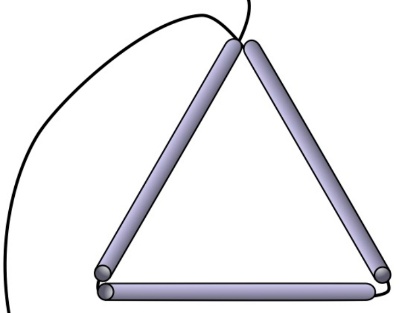 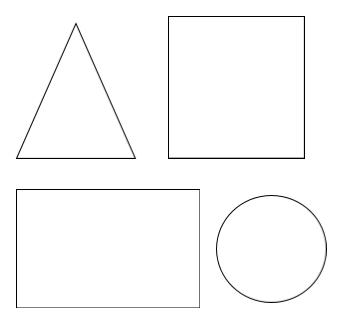 Identifying number of corners and sides of two dimensional shapes Step 5Development(5 minutes) To conclude the lesson, the teacher revises the entire lesson and ask the key questions.  SUMMARY A corner is where two sides or edges meet.  A corner may be square or not.KEY QUESTIONS How many square corners does each of the following shapes have?The learners listen, ask and answer questions.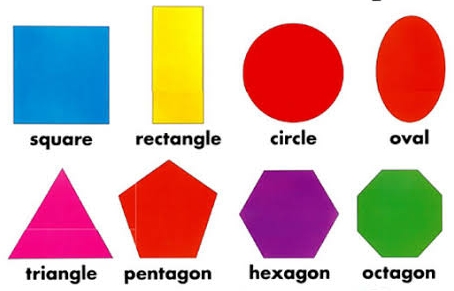 Lesson Evaluation and Conclusion 